КАЗЕННОЕ ОБЩЕОБРАЗОВАТЕЛЬНОЕ УЧРЕЖДЕНИЕ ХАНТЫ-МАНСИЙСКОГОАВТОНОМНОГО ОКРУГА-ЮГРЫ «КАДЕТСКАЯ ШКОЛА-ИНТЕРНАТ ИМЕНИ ГЕРОЯСОВЕТСКОГО СОЮЗА БЕЗНОСКОВА ИВАНА ЗАХАРОВИЧА»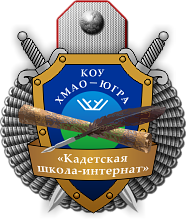 КОНКУРСНЫЕ МАТЕРИАЛЫпо теме деятельности региональной площадки«Дневник учащегося, выполняющего проект»авторы:Жакупова С.З., учитель математикиДавлетшина Е.А., учитель иностранного языка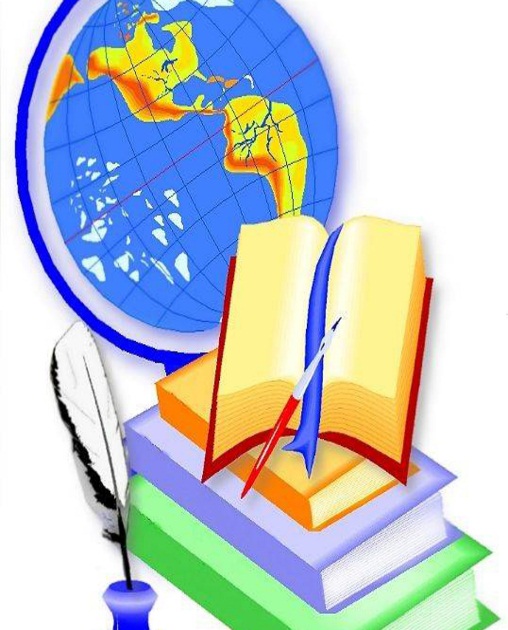 Конкурсный отбор образовательных организаций, имеющих статус региональных инновационных площадок, в 2019 годус. Нялинское 2019Дневник учащегося, выполняющего проектную работу в      классе1. ______________________________________________________________________________________________________________________ФИО учащегося, выполняющего проектную работу2. _______________________________________________________________________________________________________________________Тема проекта3. _______________________________________________________________________________________________________________________ФИО руководителя проекта, должность
4._______________________________________________________________________________________________________________________ ФИО эксперт проекта, должность5. План работы над проектом6. Поэтапная работа над проектом

7. Предполагаемая форма представления (презентации) проекта_________________________________________________________________________________________________________________________Приложение 1. ПАСПОРТ ПРОЕКТА(пример)Название проекта: ________________________________________________________________________________________________________________________Описание проблемы _________________________________________________________________________________________________________________________Проблемные вопросы _________________________________________________________________________________________________________________________Аннотация (актуальность проекта, значимость на уровне школы и социума, личностная ориентация, воспитательный аспект, кратко - содержание) _______________________________________________________________________________________________________________________________________________________________________________________________________________________________________________________________________________________________________________________________________________________________________________________________________________________________________________________________________________________________________________________________________________________________________________________________________________________________________________________________________________________________________________________________________________________________________________________________________________________________________________________________________________ Характеристика проектадля каждого признака выделите соответствующую характеристику проектаЦель проекта: _________________________________________________________________________________________________________________________Задачи проекта: ____________________________________________________________________________________________________________________________________________________________________________________________________________________________________________________________________________________________________________________________________________________________________________________________________________________________________________________________________________________________________  Планируемые результаты проекта (рекомендуется заполнять после составления таблицы «Этапы проекта»)предметные __________________________________________________________________________________________________________________________________________________________________________________________________________________________________________________________________________________________________________________________________________________________________________метапредметные ______________________________________________________________________________________________________________________________________________________________________________________________________________________________________________личностные __________________________________________________________________________________________________________________________________________________________________________________________________________________________________________________Предполагаемый(е) продукт(ы) проекта _________________________________________________________________________________________________________________________________________________________________________________________________________________________________________________Необходимое оборудование __________________________________________________________________________________________________________________________________________________________________________________________________________________________________________________Приложение 2.Инструкция для выполнения самоанализа и самооценки ученика в виде рефлексивного текста(для учащегося)                                                                    укажи название проектаОпиши свои впечатления о работе над проектом для того, чтобы выразить свое отношение к тому, какого результата ты достиг и как у тебя получилось это сделать. Найди плюсы и минусы в работе, которую ты провел.Оцени приобретенные навыки и умения (что нового ты научился делать), где может пригодиться твоя работа и новоприобретённые умения и навыки.Опиши, что у тебя получилось лучше всего и что ты хотел бы изменить (улучшить).Сделай самооценку твоего участия в презентации проекта.У тебя должен получиться  связный текст в объеме 10 - 15 предложений.Я завершил проект «_____________________________________» и защитил его.__________________________________________________________________________________________________________________________________________________________________________________________________________________________________________________________________________________________________________________________________________________________________________________________________________________________________________________________________________________________________________________________________________________________________________________________________________________________________________________________________________________________________________________________________________________________________________________________________________________________________________________________________________________________________________________________________________________________________________________________________________________________________________________________________________________________________________________________________________________________________________________________________________________________________________________________Приложение 3.Материалы, предоставляемые на защиту индивидуального проекта:Дневник учащегося, выполняющего проектную работу, содержащий сведения и отчет о каждом пройденном этапе подготовки итоговой работы, паспорт индивидуального проекта с запланированными этапами и мероприятиями по итоговой работе (см. Приложение 1)Оценочный лист руководителя проекта. Оценочный лист эксперта.Оценочные листы членов экспертной комиссии. Самооценку в виде рефлексивного текста (см. Приложение 2).Дополнительные материалы о проделанной работе (например, записи бесед со специалистами, видео- или фотосъемка, список прочитанной специализированной литературы, и т.п.).Итоговый продукт (если он отчуждаем) или презентационный текст о результатах индивидуального проекта.№ п/пСодержание Сроки Отметка о выполнении Знакомится с положением о проектной и учебно-исследовательской деятельности учащихся1 четверть Определение темы, вида, руководителя  проекта1 четверть Разработка и утверждение  паспорта проекта (приложение 1)1 четверть Разработка содержания этапов проекта (определяет этапы работы над проектом, продумывает содержание каждого этапа; осуществляет планирование деятельности по этапам.)1-2 четверть Реализация проекта (осуществляет деятельность по работе над проектом в соответствии с планом)2-3 четверть Оформление результатов проекта (оформляет проектную папку (портфолио проекта), готовит текст выступления и т.п.)2-3 четверть Предварительная защита проектафевраль 201  годаЗащита проекта (представляет результаты проекта, проводит самоанализ и самооценку своей деятельности (в виде рефлексивного текста, представленного в приложении 2))апрель 201     годаЭтапСрокиСрокиСодержание этапов проектной деятельностиДеятельностьобучающихсяДеятельностьучителя (руководителя)Рекомендации руководителя проектаЭтапПланФактСодержание этапов проектной деятельностиДеятельностьобучающихсяДеятельностьучителя (руководителя)Рекомендации руководителя проекта1. Выдвижение идеи проекта Предварительное формулированиетемы и основных целей выполнения проекта Обсуждают идею, собирают информацию, выдвигают свои формулировки тем Разъясняет смысл проектирования, участвует в обсуждении идеи, помогает формулировать тему и цели 2. Составление письменного плана выполненияпроекта Определение источников информации, выбор методов выполнения и формы представления отчета, распределение обязанностей между участниками проекта (для группового проекта), составление плана действия Вырабатывают конкретный план индивидуальных и совместных действий, формулируют задачи Разъясняет смысл планирования, корректирует планы работы, помогает сформулировать задачи 3.Выполнение проекта Осуществление действий по сбору необходимой информации Выполняют исследовательскую, информационную, практико-ориентированную работу по проекту, советуются между собой и учителем, накапливают материал Наблюдает за работой и косвенно руководит (корректирует действия) 4.Завершение проекта Предварительный анализ полученной информации, или оценка созданного объекта Анализирует информацию, выясняют ее недостатки,  оценивают созданный собственным трудом объект Помогает выполнить анализ, участвует в оценке созданного объекта как рядовой участник 5. Подготовка отчета по проекту Работа по оформлению отчета в соответствии с выбранной формой Работа над отчетом- читают, считают, анализируют, пишут, составляют литературу, оформляют отчет, готовят выступление Помогает составлять отчет, корректирует окончательный вариант отчета и выступления 6. Представление отчета и его оценка Определение ценности выполненного проекта Отчитываются о результатах своей работы, обсуждают, оценивают достоинства и недостатки проекта Слушает, задает вопросы, оценивает усилия учащихся, креативность и качество использования источников, выступления, проект в целом ПРИЗНАКИХАРАКТЕРИСТИКА ПРОЕКТАХАРАКТЕРИСТИКА ПРОЕКТАколичество учащихсяа) индивидуальный б) групповой (уточнить форму) а) индивидуальный б) групповой (уточнить форму) привязка к учебным дисциплинам (указать предметные области)а) монопредметный __________________________________________б) межпредметный ___________________________________________а) монопредметный __________________________________________б) межпредметный ___________________________________________продолжительностьа) краткосрочныйб) среднесрочныйв) долгосрочныйа) краткосрочныйб) среднесрочныйв) долгосрочныйтип проектаа) информационныйб) исследовательскийв) творческийг) реферативныйд) практико-ориентированный е) ролевойхарактер контактова) внутриклассный
б) внутришкольный
в) региональный (в пределах одной страны)
г) международныйа) внутриклассный
б) внутришкольный
в) региональный (в пределах одной страны)
г) международныйценностно-ориентированные признакиа) экологический
б) социальный
в) культурологическийг) экономический
д) политический
е) технологический
ж) смешанный возрастная категория(выберите одну или несколько категорий)